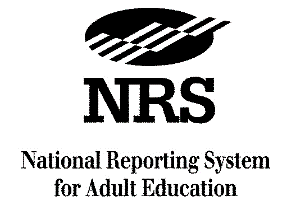 A Project of the U.S. Department of EducationState Assessment Policy GuidelinesRevised June 3, 2020Local adult education programs must assess students using standardized assessments to report educational functioning level gain in the National Reporting System (NRS) for adult education.  Each State must have a written assessment policy that its local eligible providers must follow in measuring educational gain and reporting data in the NRS.  §462.40(b) requires each state to submit its assessment policy for review and approval. The policy must describe the assessments local programs use, when local programs must administer pre- and posttests, training requirements for assessments, and assessment administration and reporting requirements. State implementation of effective assessment policies will result in high quality assessment data from local programs.To improve uniformity and quality of assessment policies, these State Assessment Policy Guidelines describe the essential components of an effective policy. They include the required assessment policy content and the criteria that the Division of Adult Education and Literacy (DAEL) uses to evaluate the compliance of state assessment policies.  This document is organized in three parts.Introduction and Context, includes an overview, summary, and the need for and purposes of the policy in the state context;General Assessment Requirements, defines the students to be assessed, assessments permitted and training requirements; andGuidelines for Each Assessment, explains the procedures for administering and reporting results of each assessment the state allows.State assessment policies may differ in their format. States may follow the organization used in this document or they may use another format and organization for their policy, whichever best meets state needs. DAEL will accept any format and organization of states assessment policy, if it meets the requirements of 34 CFR Part 462 Subpart D. 1. Introduction and ContextThe policy should include a section with a basic overview of the policy, a summary of NRS requirements and accountability issues specific to your state. It should describe the need for the policy, your state’s approach to assessment and purposes and uses of assessment data within the state. It will also help local staff accept and implement the policy if they understand basic issues of validity and reliability and differences between assessment for instruction and assessment for accountability. Also describe here any unique conditions within the state that affect the policy. Below are other suggestions for topics to include to set the state context.A. Need for Assessment PolicyPresent your state and NRS requirements for assessment that emphasize the need for valid and reliable assessments for measuring achievement of literacy and language skills for adult students, tied to NRS levels. Note the importance of assessment data and how your state uses it, particularly in light of NRS requirements and state performance standards. It is advisable to provide definitions of validity and reliability and to note the importance of valid and reliable assessment as an accurate way to measure student progress. Points to make include the need for uniform implementation of policy to allow for comparability across programs within the state. Such comparability is especially needed if your state ties funding to NRS and other outcomes. Sound policy helps ensure this standardization. If your state has done any analyses or studies related to the reliability, validity and appropriateness of state required assessments, describe any findings or studies that affect state policy and procedures. B. Purposes and Uses of AssessmentPrograms should use assessments for instructional purposes and it may be helpful to local staff to distinguish between the uses of assessment for this purpose and for accountability. Addressing this issue may help allay teacher concerns about standardized assessment and is also an opportunity to stress the importance of assessment in instruction. In this light, it is advisable to encourage programs to supplement assessment for accountability with instructional-based assessment, according to your state’s policy.C. Summary and OverviewA summary of the assessment policy including a list of the assessments allowed for types of students, pre-and posttesting times, scoring and alignment with NRS levels, to provide a concise reference.D. Resources for Information and AssistanceProviding contact information for assistance will assist local program staff that have questions or require clarification.2. General Assessment Requirements The assessment policy should contain a section or sections that describe the general policies that apply to all assessments. You should define which students to assess, list the assessments that are permitted, describe reporting procedures, general training for test administration and accommodation requirements for assessing students with disabilities.A. Students to be AssessedThe policy should include a statement requiring that all students in the state adult education program will be assessed with state designated assessments. All students that will be included in the state’s NRS data submission must be tested. Exceptions may be made for students who are unable to understand or respond to the test due to low literacy or English proficiency or due to disability. However, programs must provide some alternative assessment for such students, as explained below in the section on special populations.B. Assessments PermittedList all assessments allowed for NRS reporting. These assessments must meet NRS requirements:Be appropriate for measuring literacy and language development of adult students,Have standardized administration and scoring procedures,Have alternate, equivalent, forms for pre- and posttesting, andHave evidence linking them to NRS educational functioning level.List each test the state allows local programs to use for NRS reporting. Describe each test, including its name, the subject areas it assesses and the types of students for which it is appropriate. Assessments should match the appropriate skill areas that are the focus of instruction for the student. Designate a uniform time when a pretest is to be given. This time should be at intake or as soon as possible thereafter. If the assessment has a locator or other placement test associated with it (for example, the TABE), that test should be administered first and the results of the placement test used to inform the form or difficulty level of the pretest to be administered. The policy should also define a reasonable time when programs are to administer a new pretest to students who have “stopped-out” by not been attending for several months (e.g., 90 days or more).Describe other assessment requirements applicable to your state that may not be required for the NRS, such as requirements for the percentage of students that must be both pre- and posttested.C. Training for Administering AssessmentsDescribe training policies for each assessment used in the state. All training for each assessment should be conducted by a qualified trainer, who has been certified to train for the assessment. The policy should address:Whether the state or local staff (or both) will be responsible for training.Which staff and how many staff from programs should be trained. When training is to be conducted; and Procedures for ongoing training for new staff and to refresh skills of previously trained staff.Describe requirements for programs to keep a record of all persons trained for each assessment and record who conducted the training.D. Accommodating for Students with Disabilities or Other Special NeedsDescribe the procedures for identifying students who require accommodations and procedures for administering assessments to them.List and describe the appropriate documentation that local program staff must use to identify students requiring accommodation (e.g., IEP, doctor’s report, diagnosis, referral from appropriate agency).List the appropriate accommodations, procedures and test forms designated for the appropriate disability by the test publisher, for each test used in the state.3. Guidelines for Each AssessmentThe policy must contain detailed information to local programs on how staff is to administer each assessment approved by the state. The information must include administration procedures, scoring procedures, how assessment scores are linked to NRS levels both for initial and follow-up assessment, posttest time and training requirements for each assessment.The guidelines below summarize the generic information that the policy should include for each of the assessments that the state uses. The state should also include quality control guidelines for local programs to follow to ensure that the assessment is administered properly.Information to Be Included for Each AssessmentThe description of students for whom the assessment is appropriate (e.g., ESL students, low-level ABE students). The student population should be one for which the test was developed.The alternate forms of the test that are to be used for pre- and posttesting.Whether a locator or other pre-placement assessment or procedures are to be used prior to administering the actual assessment.If the assessment has subtests in more than one area, the appropriate test for each population must be described, along with procedures for determining which subtest to use on each type of student.Training requirements for administering the assessment.Time when posttesting should occur, either by calendar date or instructional hours. Test publisher guidelines should be consulted when setting this time. Please see the attached recommended posttest times for the assessments most commonly used in the NRS.Instructions on how to use scale scores from the assessments to place students into NRS educational functioning levels and determine whether students have completed levels.Quality Control ProceduresThe policy should guide local program procedures for ensuring the quality of assessment data by describing the following:Time when testing data should be entered into the program data base.Quality control procedures (e.g., report from MIS or self-assessment evaluation tool) that allow the program director or other appropriate staff to verify that correct assessment procedures have been followed.Purchasing procedures for each assessment.Recommended Timeframes for Pre- and Posttesting 
Adult Education AssessmentsTest NameRecommended Pre- and Posttesting TimeframesContact/NotesBasic English Skills Test (BEST) LiteracyBEST PlusBEST Plus 2.060 hours minimum; 80–100 hours recommendedIf the hours for a course of instruction exceed the recommended number of hours, posttesting may most appropriately take place at the end of the instructional session.Because program-related factors such as intensity of instruction, class size, teacher training and experience, and use of appropriate curricula and materials will affect language learning proficiency gains, programs should consider these factors when determining timing for pre- and posttesting.Daniel LiebersonBEST Plus Project ManagerCenter for Applied Linguisticsdlieberson@cal.orgTest NameRecommended Pre- and Posttesting TimeframesContact/NotesCASAS40 hours minimum; 70–100 hours recommendedAllow exceptions for courses with different schedules and intensity, e.g., allow more time for courses that meet infrequently or not intensively and for very intensive courses wait longer than the recommended number of hours to posttest.Programs offering high intensity courses (e.g., class meets more than 15 hours per week) may choose to test at the end of a semester, term, quarter, or other substantial block of instruction, even though the instructional intervention is more than 100 hours of instruction.Programs offering low intensity courses with less than 70 hours in a semester, quarter, term, or other block of instruction, may choose to posttest at the end of the instructional period. Programs may choose to assess students who indicate they are leaving the program before the scheduled posttest time, to maximize collection of paired test data.Linda TaylorDirector of Assessment Development, CASAS(800) 255-1036, ext. 186ltaylor@casas.orgwww.casas.org Test NameRecommended Pre- and Posttesting TimeframesContact/NotesTABE, Forms 11 and 12DRC recommends for alternate form testing, 50 to 60 hours of instruction with a minimum of 40 hours, when post-testing students at ABE levels 1–4 and 30 to 59 hours of instruction when post-testing students at ABElevels 5–6.For same form testing, DRC recommends 60 to 80 hours of instruction when post-testing students at all ABE levels. In some instances, programs may also select the next level higher TABE test while following the same recommended hours above for alternate form testing. For example, if a student pretests and scores at the highest NRS level for that TABE level, then he or she could posttest with the next higher TABE level, such as 11M as the pretest and 11D as the posttest. These types of decisions should be based on the qualified instructor’s knowledge of that student.Marcus RippProduct DirectorData Recognition Corporation (DRC)(918) 808-3417 mripp@datarecognitioncorp.comTABE, Forms 11 and 12 (continued)DRC suggests the pre- and posttest guidelines as best practices recommendations based upon practitioner feedback. DRC suggests the pre- and posttest guidelines as best practices recommendations based upon practitioner feedback. The purpose for assessing with TABE 11 & 12 or TABE CLAS-E will also have an impact on the implementation of these recommendations. DRC discourages random and frequent testing as it will not present valid gain scores and could create a practice effect, thus producing questionable or spurious scores. Instructional intervention between testing periods is strongly recommended to maximize gain. Proper use of the Locator Test as a determinant of appropriate content level testing is also strongly recommended and is an integral part of the testing process.Mike JohnsonNational Adult Education DirectorData Recognition Corporation (DRC) – CTB(630) 995-6712mjohnson@datarecognitioncorp.comTest NameRecommended Pre- and Posttesting TimeframesContact/NotesTABE CLAS-EDRC recommends for alternate form testing, 50-60 hours of instruction, with a minimum of 40 hours, when post-testing students at ESL levels 1-6.For same form testing, DRC recommends 60 to 80 hours of instruction when post-testing students at all ESL levels. DRC discourages random and frequent testing as it will not present valid gain scores and could create a practice effect, thus producing questionable or spurious scores. Instructional intervention between testing periods is strongly recommended to maximize gain. Proper use of the Locator Test as a determinant of appropriate content level testing is also strongly recommended and is an integral part of the testing process. Marcus RippProduct DirectorData Recognition Corporation (DRC)(918) 808-3417 mripp@datarecognitioncorp.comMassachusetts Adult Proficiency test (MAPT)65 hours minimum and not less than two months after posttesting.Stephen SireciCenter for Educational Assessment School of Education, University of Massachusetts(413) 545-0564sireci@acad.umass.edu